ZAŁĄCZNIK NR 1 - Wzór wniosku o dofinansowanie projektu w ramach Pomocy technicznej Regionalnego Programu Operacyjnego Województwa Warmińsko-Mazurskiego na lata 2014-2020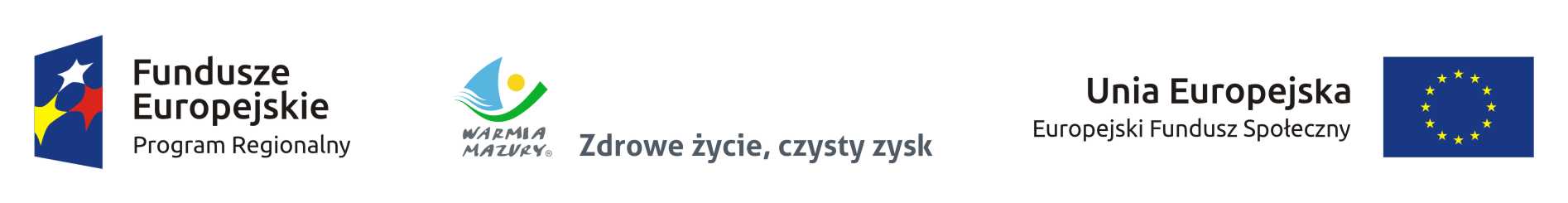 Wniosek o dofinansowanie projektu Pomocy technicznej w ramach Regionalnego Programu Operacyjnego Województwa Warmińsko-Mazurskiego na lata 2014-2020ZAŁĄCZNIK NR 1 do składanego Wniosku o dofinansowanie projektu Regionalnego Programu Operacyjnego Województwa Warmińsko-Mazurskiego na lata 2014-2020  		IDENTYFIKACJA WNIOSKU O DOFINANSOWANIEIDENTYFIKACJA WNIOSKU O DOFINANSOWANIEIDENTYFIKACJA WNIOSKU O DOFINANSOWANIEData wpływuNumer kancelaryjny wnioskuNumer wniosku o dofinansowanieNumer naboruData rozpoczęcia weryfikacjiData zakończenia weryfikacjiData zatwierdzenia wnioskuData zatwierdzenia wnioskuData zatwierdzenia wnioskuSEKCJA 1 - INFORMACJE O WNIOSKODAWCYSEKCJA 1 - INFORMACJE O WNIOSKODAWCYSEKCJA 1 - INFORMACJE O WNIOSKODAWCYSEKCJA 1 - INFORMACJE O WNIOSKODAWCYSEKCJA 1 - INFORMACJE O WNIOSKODAWCYSEKCJA 1 - INFORMACJE O WNIOSKODAWCYSEKCJA 1 - INFORMACJE O WNIOSKODAWCYSEKCJA 1 - INFORMACJE O WNIOSKODAWCYSEKCJA 1 - INFORMACJE O WNIOSKODAWCYSEKCJA 1 - INFORMACJE O WNIOSKODAWCYSEKCJA 1 - INFORMACJE O WNIOSKODAWCYSEKCJA 1 - INFORMACJE O WNIOSKODAWCYSEKCJA 1 - INFORMACJE O WNIOSKODAWCY1.1 Nazwa wnioskodawcy 1.1 Nazwa wnioskodawcy 1.1 Nazwa wnioskodawcy 1.1 Nazwa wnioskodawcy 1.1 Nazwa wnioskodawcy 1.1 Nazwa wnioskodawcy 1.1 Nazwa wnioskodawcy 1.1 Nazwa wnioskodawcy 1.1 Nazwa wnioskodawcy 1.1 Nazwa wnioskodawcy 1.1 Nazwa wnioskodawcy 1.1 Nazwa wnioskodawcy 1.1 Nazwa wnioskodawcy Nazwa podmiotu realizującego projektNazwa podmiotu realizującego projektNazwa podmiotu realizującego projektNazwa podmiotu realizującego projektNazwa podmiotu realizującego projektNazwa podmiotu realizującego projektNazwa podmiotu realizującego projektNazwa podmiotu realizującego projektNazwa komórki realizującej projektNazwa komórki realizującej projektNazwa komórki realizującej projektNazwa komórki realizującej projektNazwa komórki realizującej projektPartner wiodącyPartner wiodącyPartner wiodącyPartner wiodącyPartner wiodącyPartner wiodącyPartner wiodącyPartner wiodącyTak/NieTak/NieTak/NieTak/NieTak/Nie1.2 Informacje teleadresowe wnioskodawcy1.2 Informacje teleadresowe wnioskodawcy1.2 Informacje teleadresowe wnioskodawcy1.2 Informacje teleadresowe wnioskodawcy1.2 Informacje teleadresowe wnioskodawcy1.2 Informacje teleadresowe wnioskodawcy1.2 Informacje teleadresowe wnioskodawcy1.2 Informacje teleadresowe wnioskodawcy1.2 Informacje teleadresowe wnioskodawcy1.2 Informacje teleadresowe wnioskodawcy1.2 Informacje teleadresowe wnioskodawcy1.2 Informacje teleadresowe wnioskodawcy1.2 Informacje teleadresowe wnioskodawcyKrajKrajKrajKod pocztowyKod pocztowyKod pocztowyKod pocztowyKod pocztowyMiejscowośćMiejscowośćMiejscowośćMiejscowośćUlica<lista wyboru><lista wyboru><lista wyboru><lista wyboru><lista wyboru><lista wyboru><lista wyboru>Nr budynkuNr budynkuNr budynkuNr lokaluNr lokaluNr lokaluNr lokaluNr lokaluNr telefonuNr telefonuNr telefonuNr telefonuNr faksuAdres e-mailAdres e-mailAdres e-mailAdres e-mailAdres e-mailAdres e-mailAdres e-mailAdres e-mailAdres e-mailAdres e-mailAdres e-mailAdres e-mailAdres e-mail1.3 Forma prawna wnioskodawcy1.3 Forma prawna wnioskodawcy1.3 Forma prawna wnioskodawcy1.3 Forma prawna wnioskodawcy1.3 Forma prawna wnioskodawcy1.3 Forma prawna wnioskodawcy1.3 Forma prawna wnioskodawcy1.3 Forma prawna wnioskodawcy1.4 Forma własności wnioskodawcy1.4 Forma własności wnioskodawcy1.4 Forma własności wnioskodawcy1.4 Forma własności wnioskodawcy1.4 Forma własności wnioskodawcy<lista wartości zgodna z rozporządzeniem Rady Ministrów z dn. 27.07.1999 r.><lista wartości zgodna z rozporządzeniem Rady Ministrów z dn. 27.07.1999 r.><lista wartości zgodna z rozporządzeniem Rady Ministrów z dn. 27.07.1999 r.><lista wartości zgodna z rozporządzeniem Rady Ministrów z dn. 27.07.1999 r.><lista wartości zgodna z rozporządzeniem Rady Ministrów z dn. 27.07.1999 r.><lista wartości zgodna z rozporządzeniem Rady Ministrów z dn. 27.07.1999 r.><lista wartości zgodna z rozporządzeniem Rady Ministrów z dn. 27.07.1999 r.><lista wartości zgodna z rozporządzeniem Rady Ministrów z dn. 27.07.1999 r.><lista wartości zgodna z rozporządzeniem Rady Ministrów z dn. 27.07.1999 r.><lista wartości zgodna z rozporządzeniem Rady Ministrów z dn. 27.07.1999 r.><lista wartości zgodna z rozporządzeniem Rady Ministrów z dn. 27.07.1999 r.><lista wartości zgodna z rozporządzeniem Rady Ministrów z dn. 27.07.1999 r.><lista wartości zgodna z rozporządzeniem Rady Ministrów z dn. 27.07.1999 r.>1.5 NIP wnioskodawcy1.5 NIP wnioskodawcy1.5 NIP wnioskodawcy1.5 NIP wnioskodawcy1.5 NIP wnioskodawcy1.5 NIP wnioskodawcy1.5 NIP wnioskodawcy1.5 NIP wnioskodawcy1.6 NIP podmiotu realizującego projekt1.6 NIP podmiotu realizującego projekt1.6 NIP podmiotu realizującego projekt1.6 NIP podmiotu realizującego projekt1.6 NIP podmiotu realizującego projekt1.7 REGON WNIOSKODAWCY1.7 REGON WNIOSKODAWCY1.7 REGON WNIOSKODAWCY1.7 REGON WNIOSKODAWCY1.7 REGON WNIOSKODAWCY1.7 REGON WNIOSKODAWCY1.7 REGON WNIOSKODAWCY1.7 REGON WNIOSKODAWCY1.8 PKD1.8 PKD1.8 PKD1.8 PKD1.8 PKD1.8 PKD1.8 PKD1.8 PKD1.9 Możliwość odzyskania VAT1.9 Możliwość odzyskania VAT1.9 Możliwość odzyskania VAT1.9 Możliwość odzyskania VAT1.9 Możliwość odzyskania VAT<lista wyboru><lista wyboru><lista wyboru><lista wyboru><lista wyboru><lista wyboru><lista wyboru><lista wyboru><lista wyboru><lista wyboru><lista wyboru><lista wyboru><lista wyboru>1.10 Numer rachunku wnioskodawcy/odbiorcy1.10 Numer rachunku wnioskodawcy/odbiorcy1.10 Numer rachunku wnioskodawcy/odbiorcy1.10 Numer rachunku wnioskodawcy/odbiorcy1.10 Numer rachunku wnioskodawcy/odbiorcy1.10 Numer rachunku wnioskodawcy/odbiorcy1.10 Numer rachunku wnioskodawcy/odbiorcy1.10 Numer rachunku wnioskodawcy/odbiorcy1.11 Przeznaczenie rachunku1.11 Przeznaczenie rachunku1.11 Przeznaczenie rachunku1.11 Przeznaczenie rachunku1.11 Przeznaczenie rachunku1.12 Osoby upoważnione do podpisywania wniosku o dofinansowanie projektu1.12 Osoby upoważnione do podpisywania wniosku o dofinansowanie projektu1.12 Osoby upoważnione do podpisywania wniosku o dofinansowanie projektu1.12 Osoby upoważnione do podpisywania wniosku o dofinansowanie projektu1.12 Osoby upoważnione do podpisywania wniosku o dofinansowanie projektu1.12 Osoby upoważnione do podpisywania wniosku o dofinansowanie projektu1.12 Osoby upoważnione do podpisywania wniosku o dofinansowanie projektu1.12 Osoby upoważnione do podpisywania wniosku o dofinansowanie projektu1.12 Osoby upoważnione do podpisywania wniosku o dofinansowanie projektu1.12 Osoby upoważnione do podpisywania wniosku o dofinansowanie projektu1.12 Osoby upoważnione do podpisywania wniosku o dofinansowanie projektu1.12 Osoby upoważnione do podpisywania wniosku o dofinansowanie projektu1.12 Osoby upoważnione do podpisywania wniosku o dofinansowanie projektuKrajKrajKrajKrajNazwiskoNazwiskoNazwiskoNazwiskoNazwiskoImięImięImięImięAdres e-mailAdres e-mailAdres e-mailAdres e-mailAdres e-mailAdres e-mailAdres e-mailAdres e-mailAdres e-mailNr telefonuNr telefonuNr telefonuNr telefonu1.13 Osoba wyznaczona przez wnioskodawcę do kontaktów roboczych1.13 Osoba wyznaczona przez wnioskodawcę do kontaktów roboczych1.13 Osoba wyznaczona przez wnioskodawcę do kontaktów roboczych1.13 Osoba wyznaczona przez wnioskodawcę do kontaktów roboczych1.13 Osoba wyznaczona przez wnioskodawcę do kontaktów roboczych1.13 Osoba wyznaczona przez wnioskodawcę do kontaktów roboczych1.13 Osoba wyznaczona przez wnioskodawcę do kontaktów roboczych1.13 Osoba wyznaczona przez wnioskodawcę do kontaktów roboczych1.13 Osoba wyznaczona przez wnioskodawcę do kontaktów roboczych1.13 Osoba wyznaczona przez wnioskodawcę do kontaktów roboczych1.13 Osoba wyznaczona przez wnioskodawcę do kontaktów roboczych1.13 Osoba wyznaczona przez wnioskodawcę do kontaktów roboczych1.13 Osoba wyznaczona przez wnioskodawcę do kontaktów roboczychImię Imię Imię Imię NazwiskoNazwiskoNazwiskoNazwiskoNazwiskoStanowiskoStanowiskoStanowiskoStanowiskoNr telefonuNr telefonuNr telefonuNr telefonuAdres e-mailAdres e-mailAdres e-mailAdres e-mailAdres e-mailNr faksuNr faksuNr faksuNr faksuSEKCJA 2 - INFORMACJE O PROJEKCIESEKCJA 2 - INFORMACJE O PROJEKCIESEKCJA 2 - INFORMACJE O PROJEKCIESEKCJA 2 - INFORMACJE O PROJEKCIESEKCJA 2 - INFORMACJE O PROJEKCIESEKCJA 2 - INFORMACJE O PROJEKCIESEKCJA 2 - INFORMACJE O PROJEKCIESEKCJA 2 - INFORMACJE O PROJEKCIESEKCJA 2 - INFORMACJE O PROJEKCIESEKCJA 2 - INFORMACJE O PROJEKCIESEKCJA 2 - INFORMACJE O PROJEKCIESEKCJA 2 - INFORMACJE O PROJEKCIESEKCJA 2 - INFORMACJE O PROJEKCIE2.1 Program Operacyjny Na podstawie <listy wyboru> (dot. również osi priorytetowej, działania, poddziałania) 2.1 Program Operacyjny Na podstawie <listy wyboru> (dot. również osi priorytetowej, działania, poddziałania) 2.1 Program Operacyjny Na podstawie <listy wyboru> (dot. również osi priorytetowej, działania, poddziałania) 2.1 Program Operacyjny Na podstawie <listy wyboru> (dot. również osi priorytetowej, działania, poddziałania) 2.1 Program Operacyjny Na podstawie <listy wyboru> (dot. również osi priorytetowej, działania, poddziałania) 2.1 Program Operacyjny Na podstawie <listy wyboru> (dot. również osi priorytetowej, działania, poddziałania) 2.1 Program Operacyjny Na podstawie <listy wyboru> (dot. również osi priorytetowej, działania, poddziałania) 2.1 Program Operacyjny Na podstawie <listy wyboru> (dot. również osi priorytetowej, działania, poddziałania) 2.1 Program Operacyjny Na podstawie <listy wyboru> (dot. również osi priorytetowej, działania, poddziałania) 2.1 Program Operacyjny Na podstawie <listy wyboru> (dot. również osi priorytetowej, działania, poddziałania) 2.1 Program Operacyjny Na podstawie <listy wyboru> (dot. również osi priorytetowej, działania, poddziałania) 2.1 Program Operacyjny Na podstawie <listy wyboru> (dot. również osi priorytetowej, działania, poddziałania) 2.1 Program Operacyjny Na podstawie <listy wyboru> (dot. również osi priorytetowej, działania, poddziałania) <Kod><Nazwa><Nazwa><Nazwa><Nazwa><Nazwa><Nazwa><Nazwa><Nazwa><Nazwa><Nazwa><Nazwa><Nazwa>2.2 Oś priorytetowa2.2 Oś priorytetowa2.2 Oś priorytetowa2.2 Oś priorytetowa2.2 Oś priorytetowa2.2 Oś priorytetowa2.2 Oś priorytetowa2.2 Oś priorytetowa2.2 Oś priorytetowa2.2 Oś priorytetowa2.2 Oś priorytetowa2.2 Oś priorytetowa2.2 Oś priorytetowa2.2.1 Numer2.2.2 Nazwa2.2.2 Nazwa2.2.2 Nazwa2.2.2 Nazwa2.2.2 Nazwa2.2.2 Nazwa2.2.2 Nazwa2.2.2 Nazwa2.2.2 Nazwa2.2.2 Nazwa2.2.2 Nazwa2.2.2 Nazwa<Kod><Nazwa><Nazwa><Nazwa><Nazwa><Nazwa><Nazwa><Nazwa><Nazwa><Nazwa><Nazwa><Nazwa><Nazwa>2.3 Działanie2.3 Działanie2.3 Działanie2.3 Działanie2.3 Działanie2.3 Działanie2.3 Działanie2.3 Działanie2.3 Działanie2.3 Działanie2.3 Działanie2.3 Działanie2.3 Działanie2.3.1 Numer2.3.2 Nazwa2.3.2 Nazwa2.3.2 Nazwa2.3.2 Nazwa2.3.2 Nazwa2.3.2 Nazwa2.3.2 Nazwa2.3.2 Nazwa2.3.2 Nazwa2.3.2 Nazwa2.3.2 Nazwa2.3.2 Nazwa<Kod><Nazwa><Nazwa><Nazwa><Nazwa><Nazwa><Nazwa><Nazwa><Nazwa><Nazwa><Nazwa><Nazwa><Nazwa>2.4 Poddziałanie2.4 Poddziałanie2.4 Poddziałanie2.4 Poddziałanie2.4 Poddziałanie2.4 Poddziałanie2.4 Poddziałanie2.4 Poddziałanie2.4 Poddziałanie2.4 Poddziałanie2.4 Poddziałanie2.4 Poddziałanie2.4 Poddziałanie2.4.1 Numer2.4.2 Nazwa2.4.2 Nazwa2.4.2 Nazwa2.4.2 Nazwa2.4.2 Nazwa2.4.2 Nazwa2.4.2 Nazwa2.4.2 Nazwa2.4.2 Nazwa2.4.2 Nazwa2.4.2 Nazwa2.4.2 Nazwa<Kod><Nazwa><Nazwa><Nazwa><Nazwa><Nazwa><Nazwa><Nazwa><Nazwa><Nazwa><Nazwa><Nazwa><Nazwa>2.5 Tytuł projektu2.5 Tytuł projektu2.5 Tytuł projektu2.5 Tytuł projektu2.5 Tytuł projektu2.5 Tytuł projektu2.5 Tytuł projektu2.5 Tytuł projektu2.5 Tytuł projektu2.5 Tytuł projektu2.5 Tytuł projektu2.5 Tytuł projektu2.5 Tytuł projektu2.6 Krótki opis projektu2.6 Krótki opis projektu2.6 Krótki opis projektu2.6 Krótki opis projektu2.6 Krótki opis projektu2.6 Krótki opis projektu2.6 Krótki opis projektu2.6 Krótki opis projektu2.6 Krótki opis projektu2.6 Krótki opis projektu2.6 Krótki opis projektu2.6 Krótki opis projektu2.6 Krótki opis projektu2.7 Okres realizacji projektu     2.7 Okres realizacji projektu     2.7 Okres realizacji projektu     2.7 Okres realizacji projektu     2.7 Okres realizacji projektu     2.7 Okres realizacji projektu     2.7 Okres realizacji projektu     2.7 Okres realizacji projektu     2.7 Okres realizacji projektu     2.7 Okres realizacji projektu     2.7 Okres realizacji projektu     2.7 Okres realizacji projektu     2.7 Okres realizacji projektu     2.7.1 Planowana data rozpoczęcia realizacji2.7.1 Planowana data rozpoczęcia realizacji2.7.1 Planowana data rozpoczęcia realizacji2.7.1 Planowana data rozpoczęcia realizacji2.7.1 Planowana data rozpoczęcia realizacji2.7.1 Planowana data rozpoczęcia realizacji2.7.1 Planowana data rozpoczęcia realizacji2.7.2 Planowana data zakończenia realizacji2.7.2 Planowana data zakończenia realizacji2.7.2 Planowana data zakończenia realizacji2.7.2 Planowana data zakończenia realizacji2.7.2 Planowana data zakończenia realizacji2.7.2 Planowana data zakończenia realizacji<od><od><od><od><od><od><od><do><do><do><do><do><do>2.8 Wartość projektu2.8 Wartość projektu2.8 Wartość projektu2.8 Wartość projektu2.8 Wartość projektu2.8 Wartość projektu2.8 Wartość projektu2.8 Wartość projektu2.8 Wartość projektu2.8 Wartość projektu2.8 Wartość projektu2.8 Wartość projektu2.8 Wartość projektu2.8.1 Wartość ogółem2.8.1 Wartość ogółem2.8.1 Wartość ogółem2.8.1 Wartość ogółem2.8.1 Wartość ogółem2.8.1 Wartość ogółem2.8.1 Wartość ogółem2.8.2 Wydatki kwalifikowalne2.8.2 Wydatki kwalifikowalne2.8.2 Wydatki kwalifikowalne2.8.2 Wydatki kwalifikowalne2.8.2 Wydatki kwalifikowalne2.8.2 Wydatki kwalifikowalne2.8.3 Wnioskowane dofinansowanie2.8.3 Wnioskowane dofinansowanie2.8.4 Wkład UE2.8.4 Wkład UE2.8.4 Wkład UE2.8.4 Wkład UE2.8.4 Wkład UE2.8.5 % dofinansowania2.8.5 % dofinansowania2.8.5 % dofinansowania2.8.5 % dofinansowania2.8.6  Wkład własny2.8.6  Wkład własny2.9 Źródła finansowania wydatków2.9 Źródła finansowania wydatków2.9 Źródła finansowania wydatków2.9 Źródła finansowania wydatków2.9 Źródła finansowania wydatków2.9 Źródła finansowania wydatków2.9 Źródła finansowania wydatków2.9 Źródła finansowania wydatków2.9 Źródła finansowania wydatków2.9 Źródła finansowania wydatków2.9 Źródła finansowania wydatków2.9 Źródła finansowania wydatków2.9 Źródła finansowania wydatkówNazwa źródła finansowania wydatkówNazwa źródła finansowania wydatkówNazwa źródła finansowania wydatkówNazwa źródła finansowania wydatkówNazwa źródła finansowania wydatkówNazwa źródła finansowania wydatkówNazwa źródła finansowania wydatkówWydatki kwalifikowalneWydatki kwalifikowalneWydatki kwalifikowalneWydatki kwalifikowalneWydatki kwalifikowalneWydatki kwalifikowalneŚrodki wspólnotoweŚrodki wspólnotoweŚrodki wspólnotoweŚrodki wspólnotoweŚrodki wspólnotoweŚrodki wspólnotoweŚrodki wspólnotoweKrajowe środki publiczne, w tym:Krajowe środki publiczne, w tym:Krajowe środki publiczne, w tym:Krajowe środki publiczne, w tym:Krajowe środki publiczne, w tym:Krajowe środki publiczne, w tym:Krajowe środki publiczne, w tym:- budżet jednostek samorządu terytorialnego- budżet jednostek samorządu terytorialnego- budżet jednostek samorządu terytorialnego- budżet jednostek samorządu terytorialnego- budżet jednostek samorządu terytorialnego- budżet jednostek samorządu terytorialnego- budżet jednostek samorządu terytorialnego- inne krajowe środki publiczne- inne krajowe środki publiczne- inne krajowe środki publiczne- inne krajowe środki publiczne- inne krajowe środki publiczne- inne krajowe środki publiczne- inne krajowe środki publiczneSumaSumaSumaSumaSumaSumaSuma2.10 Rodzaj projektu2.10 Rodzaj projektu2.10 Rodzaj projektu2.10 Rodzaj projektu2.10 Rodzaj projektu2.10 Rodzaj projektu2.10 Rodzaj projektu2.10 Rodzaj projektu2.10 Rodzaj projektu2.10 Rodzaj projektu2.10 Rodzaj projektu2.10 Rodzaj projektu2.10 Rodzaj projektu<lista wyboru><lista wyboru><lista wyboru><lista wyboru><lista wyboru><lista wyboru><lista wyboru><lista wyboru><lista wyboru><lista wyboru><lista wyboru><lista wyboru><lista wyboru>2.10.1 Powiązanie ze strategiami2.10.1 Powiązanie ze strategiami2.10.1 Powiązanie ze strategiami2.10.1 Powiązanie ze strategiami2.10.1 Powiązanie ze strategiami2.10.1 Powiązanie ze strategiami2.10.1 Powiązanie ze strategiami2.10.1 Powiązanie ze strategiami2.10.1 Powiązanie ze strategiami2.10.1 Powiązanie ze strategiami2.10.1 Powiązanie ze strategiami2.10.1 Powiązanie ze strategiami2.10.1 Powiązanie ze strategiami<lista wyboru><lista wyboru><lista wyboru><lista wyboru><lista wyboru><lista wyboru><lista wyboru><lista wyboru><lista wyboru><lista wyboru><lista wyboru><lista wyboru><lista wyboru>2.11 Miejsce realizacji projektu2.11 Miejsce realizacji projektu2.11 Miejsce realizacji projektu2.11 Miejsce realizacji projektu2.11 Miejsce realizacji projektu2.11 Miejsce realizacji projektu2.11 Miejsce realizacji projektu2.11 Miejsce realizacji projektu2.11 Miejsce realizacji projektu2.11 Miejsce realizacji projektu2.11 Miejsce realizacji projektu2.11 Miejsce realizacji projektu2.11 Miejsce realizacji projektu2.11.1 Projekt realizowany na terenie całego kraju2.11.1 Projekt realizowany na terenie całego kraju2.11.1 Projekt realizowany na terenie całego kraju2.11.1 Projekt realizowany na terenie całego kraju2.11.1 Projekt realizowany na terenie całego krajuTak/NieTak/NieTak/NieTak/NieTak/NieTak/NieTak/NieTak/Nie2.11.2 Województwo2.11.2 Województwo2.11.2 Województwo2.11.2 Województwo2.11.2 Województwo2.11.3 Powiat2.11.3 Powiat2.11.3 Powiat2.11.3 Powiat2.11.3 Powiat2.11.4 Gmina2.11.4 Gmina2.11.4 Gmina<lista wyboru><lista wyboru><lista wyboru><lista wyboru><lista wyboru><lista wyboru><lista wyboru><lista wyboru><lista wyboru><lista wyboru><lista wyboru><lista wyboru><lista wyboru>2.12 Klasyfikacja projektu2.12 Klasyfikacja projektu2.12 Klasyfikacja projektu2.12 Klasyfikacja projektu2.12 Klasyfikacja projektu2.12 Klasyfikacja projektu2.12 Klasyfikacja projektu2.12 Klasyfikacja projektu2.12 Klasyfikacja projektu2.12 Klasyfikacja projektu2.12 Klasyfikacja projektu2.12 Klasyfikacja projektu2.12 Klasyfikacja projektuZakres interwencji (dominujący)Zakres interwencji (dominujący)Zakres interwencji (dominujący)Zakres interwencji (dominujący)Zakres interwencji (dominujący)Zakres interwencji (dominujący)<lista wyboru><lista wyboru><lista wyboru><lista wyboru><lista wyboru><lista wyboru><lista wyboru>Forma finansowaniaForma finansowaniaForma finansowaniaForma finansowaniaForma finansowaniaForma finansowania<lista wyboru><lista wyboru><lista wyboru><lista wyboru><lista wyboru><lista wyboru><lista wyboru>Typ obszaru realizacjiTyp obszaru realizacjiTyp obszaru realizacjiTyp obszaru realizacjiTyp obszaru realizacjiTyp obszaru realizacji<lista wyboru><lista wyboru><lista wyboru><lista wyboru><lista wyboru><lista wyboru><lista wyboru>Rodzaj działalności gospodarczejRodzaj działalności gospodarczejRodzaj działalności gospodarczejRodzaj działalności gospodarczejRodzaj działalności gospodarczejRodzaj działalności gospodarczej<lista wyboru><lista wyboru><lista wyboru><lista wyboru><lista wyboru><lista wyboru><lista wyboru>SEKCJA 3 - WSKAŹNIKISEKCJA 3 - WSKAŹNIKISEKCJA 3 - WSKAŹNIKISEKCJA 3 - WSKAŹNIKISEKCJA 3 - WSKAŹNIKISEKCJA 3 - WSKAŹNIKI3.1 Lista mierzalnych wskaźników projektu3.1 Lista mierzalnych wskaźników projektu3.1 Lista mierzalnych wskaźników projektu3.1 Lista mierzalnych wskaźników projektu3.1 Lista mierzalnych wskaźników projektu3.1 Lista mierzalnych wskaźników projektuWskaźniki kluczoweWskaźniki kluczoweWskaźniki kluczoweWskaźniki kluczoweWskaźniki kluczoweWskaźniki kluczoweWskaźniki produktuWskaźniki produktuWskaźniki produktuWskaźniki produktuWskaźniki produktuWskaźniki produktuLp.Nazwa wskaźnikaNazwa wskaźnikaJednostka miaryWartość docelowaWartość docelowaLp.Nazwa wskaźnikaNazwa wskaźnikaJednostka miaryOgółemOgółem<lista wyboru><lista wyboru>pole wymagalnepole wymagalneSEKCJA 4. ZAKRES RZECZOWO – FINANSOWYSEKCJA 4. ZAKRES RZECZOWO – FINANSOWYSEKCJA 4. ZAKRES RZECZOWO – FINANSOWYSEKCJA 4. ZAKRES RZECZOWO – FINANSOWYSEKCJA 4. ZAKRES RZECZOWO – FINANSOWYSEKCJA 4. ZAKRES RZECZOWO – FINANSOWY4.1 Zakres rzeczowy4.1 Zakres rzeczowy4.1 Zakres rzeczowy4.1 Zakres rzeczowy4.1 Zakres rzeczowy4.1 Zakres rzeczowyZadanieZadanieNazwa zadaniaNazwa zadaniaNazwa zadaniaOpis działań planowanych do realizacji w ramach wskazanych zadań/czas realizacji/podmiot działaniaZadanie 1Zadanie 1Zadanie 2Zadanie 2(…)(…)4.2 Zakres finansowy4.2 Zakres finansowy4.2 Zakres finansowy4.2 Zakres finansowy4.2 Zakres finansowy4.2 Zakres finansowy4.2 Zakres finansowy4.2 Zakres finansowyKategoria kosztówNazwa kosztuNazwa kosztuNazwa kosztuNazwa kosztuWydatki kwalifikowalneWydatki kwalifikowalneDofinansowanieZadanie 1 (Nazwa zadania)Zadanie 1 (Nazwa zadania)Zadanie 1 (Nazwa zadania)Zadanie 1 (Nazwa zadania)Zadanie 1 (Nazwa zadania)Zadanie 1 (Nazwa zadania)Zadanie 1 (Nazwa zadania)Zadanie 1 (Nazwa zadania)SumaSumaSumaSumaZadanie 2 (Nazwa zadania)Zadanie 2 (Nazwa zadania)Zadanie 2 (Nazwa zadania)Zadanie 2 (Nazwa zadania)Zadanie 2 (Nazwa zadania)Zadanie 2 (Nazwa zadania)Zadanie 2 (Nazwa zadania)Zadanie 2 (Nazwa zadania)SumaSumaSumaOgółem w projekcieOgółem w projekcieOgółem w projekcieSEKCJA 5 - ZASADY HORYZONTALNE UESEKCJA 5 - ZASADY HORYZONTALNE UESEKCJA 5 - ZASADY HORYZONTALNE UESEKCJA 5 - ZASADY HORYZONTALNE UEWpływ projektu na zasadę zrównoważonego rozwojuWpływ projektu na zasadę zrównoważonego rozwojuWpływ projektu na zasadę zrównoważonego rozwojuWpływ projektu na zasadę zrównoważonego rozwojuPOZYTYWNYNEUTRALNYUZASADNIENIEUZASADNIENIEUZASADNIENIEUZASADNIENIEWpływ projektu na zasadę równości szans oraz niedyskryminacjiWpływ projektu na zasadę równości szans oraz niedyskryminacjiWpływ projektu na zasadę równości szans oraz niedyskryminacjiWpływ projektu na zasadę równości szans oraz niedyskryminacjiPOZYTYWNYNEUTRALNYUZASADNIENIEUZASADNIENIEUZASADNIENIEUZASADNIENIEWpływ projektu na zasadę równouprawnienia płciWpływ projektu na zasadę równouprawnienia płciWpływ projektu na zasadę równouprawnienia płciWpływ projektu na zasadę równouprawnienia płciPOZYTYWNYNEUTRALNYUZASADNIENIEUZASADNIENIEUZASADNIENIEUZASADNIENIEZgodność projektu z zasadami zamówień publicznych - uzasadnienieZgodność projektu z zasadami zamówień publicznych - uzasadnienieZgodność projektu z zasadami zamówień publicznych - uzasadnienieZgodność projektu z zasadami zamówień publicznych - uzasadnienieSEKCJA 6. OŚWIADCZENIASEKCJA 6. OŚWIADCZENIAOświadczam, że jestem uprawniony do reprezentowania beneficjenta i składania oświadczeń w zakresie objętym niniejszym wnioskiem.Oświadczam, że informacje zawarte w niniejszym wniosku wraz z załącznikami są zgodne z prawdą.Oświadczam, że posiadam kadrę i zaplecze techniczne gwarantujące wykonalność projektu pod względem technicznym i finansowym.Oświadczam, że podmiot, który reprezentuję nie podlega wykluczeniu z możliwości otrzymania dofinansowania, w tym wykluczeniu, o którym mowa w art. 207 ust. 4 ustawy z dnia 27 sierpnia 2009 r. o finansach publicznych (Dz. U. Nr 157, poz. 1240, ze zm.). Oświadczam, że jestem świadom praw i obowiązków związanych z realizacją projektu w ramach PT RPO WiM 2014-2020 finansowanego z Europejskiego Funduszu Społecznego, a w przypadku akceptacji niniejszego wniosku zobowiązuję się do osiągnięcia i utrzymania planowanych efektów.Oświadczam, że projekt jest zgodny z właściwymi przepisami prawa wspólnotowego i krajowego, w tym dotyczącymi zamówień publicznych.Oświadczam, że mimo rozpoczęcia realizacji projektu przed dniem złożenia wniosku o dofinansowanie, przy jego realizacji przestrzegano obowiązujących przepisów prawa dotyczących danego projektu.  W razie przyznania dofinansowania w ramach PT RPO WiM 2014-2020 wyrażam zgodę na umieszczenie nazwy beneficjenta, tytułu projektu i przyznanej kwoty dofinansowania w wykazie opublikowanym na stronie internetowej Programu.Oświadczam, że realizując powyższy projekt nie mogę odzyskać w żaden sposób poniesionego kosztu podatku VAT, którego wysokość została zawarta w budżecie Projektu. Jednocześnie zobowiązuję się do zwrotu części poniesionego podatku VAT w ramach PT RPO WiM 2014-2020, jeżeli zaistnieją przesłanki umożliwiające odzyskanie tego podatku.Oświadczam, że nie korzystam z pomocy pochodzącej z innych programów operacyjnych w odniesieniu do tych samych wydatków kwalifikowalnych ujętych w projekcie.Oświadczam, że projekt nie jest projektem zakończonym, zgodnie z brzmieniem art. 65 ust. 6 Rozporządzenia Parlamentu Europejskiego i Rady (UE) nr 1303/2013Oświadczam, że poniższy dokument wraz z załącznikami może zostać udostępniony instytucjom i podmiotom dokonującym oceny i ewaluacji RPO WiM 2014-2020.Zobowiązuję się do promocji projektu zgodnie z wytycznymi horyzontalnymi w zakresie informacji i promocji wydanymi przez MIiR, ze Strategią komunikacji Regionalnego Programu Operacyjnego Województwa Warmińsko-Mazurskiego na lata 2014-2020 oraz z dodatkowymi zaleceniami Instytucji Zarządzającej RPO WiM 2014-2020. Oświadczam, że wyrażam zgodę na przetwarzanie moich danych osobowych do celów związanych z realizacją niniejszego projektu, zgodnie z Ustawą o ochronie danych osobowych z dnia 29 sierpnia 1997 r. (t.j. Dz. U. z 2016 r., poz. 922).Jestem świadom odpowiedzialności karnej za podanie fałszywych danych lub złożenie fałszywych oświadczeń.SEKCJA 7. ZAŁĄCZNIKISEKCJA 7. ZAŁĄCZNIKIWykaz pracowników finansowanych z PT RPO WiM na lata 2014-2020Tak/Nie/Nie dotyczyMetodologia rozliczania kosztów instytucji, takich jak czynsze, media, remonty, abonamenty, infrastruktura teleinformatyczna, zgodnie z WytycznymiTak/Nie/Nie dotyczyInneTak/Nie/Nie dotyczyData wypełnienia wniosku: (data uzupełniana automatycznie)Pieczęć i podpis osoby/ób uprawnionej/nych do reprezentowania wnioskodawcyWykaz pracowników finansowanych z PT RPO WiM 2014-2020 w …………. rokuWykaz pracowników finansowanych z PT RPO WiM 2014-2020 w …………. rokuWykaz pracowników finansowanych z PT RPO WiM 2014-2020 w …………. rokuWykaz pracowników finansowanych z PT RPO WiM 2014-2020 w …………. rokuWykaz pracowników finansowanych z PT RPO WiM 2014-2020 w …………. rokuWykaz pracowników finansowanych z PT RPO WiM 2014-2020 w …………. rokuWykaz pracowników finansowanych z PT RPO WiM 2014-2020 w …………. rokuWykaz pracowników finansowanych z PT RPO WiM 2014-2020 w …………. rokuWykaz pracowników finansowanych z PT RPO WiM 2014-2020 w …………. rokuWykaz pracowników finansowanych z PT RPO WiM 2014-2020 w …………. rokuWykaz pracowników finansowanych z PT RPO WiM 2014-2020 w …………. rokuWykaz pracowników finansowanych z PT RPO WiM 2014-2020 w …………. rokuWykaz pracowników finansowanych z PT RPO WiM 2014-2020 w …………. rokuWykaz pracowników finansowanych z PT RPO WiM 2014-2020 w …………. rokuWykaz pracowników finansowanych z PT RPO WiM 2014-2020 w …………. rokuWykaz pracowników finansowanych z PT RPO WiM 2014-2020 w …………. rokuWykaz pracowników finansowanych z PT RPO WiM 2014-2020 w …………. rokuLp.Komórka organizacyjnaNazwiskoImięStyczeńLutyMarzecKwiecieńMajCzerwiecLipiecSierpieńWrzesieńPaździernikListopadGrudzieńRAZEM1okres finansowania X1% finansowania w ramach RPO WiM ∑1wymiar etatu w InstytucjiX1etatomiesiąc ∑SUMA (% finansowania):SUMA (% finansowania):SUMA (% finansowania):SUMA (% finansowania):∑∑∑∑∑∑∑∑∑∑∑∑∑SUMA (etatomiesiąc):SUMA (etatomiesiąc):SUMA (etatomiesiąc):SUMA (etatomiesiąc):∑∑∑∑∑∑∑∑∑∑∑∑∑*W przypadku zatrudnienia osoby na zastępstwo należy ją wykazać bezpośrednio pod pracownikiem zastępowanym. Wówczas numeracja w kolumnie „Lp." będzie wyglądać następująco: „Lp.1" dla Pana X oraz dla osoby na zastępstwo również „Lp.1".*W przypadku zatrudnienia osoby na zastępstwo należy ją wykazać bezpośrednio pod pracownikiem zastępowanym. Wówczas numeracja w kolumnie „Lp." będzie wyglądać następująco: „Lp.1" dla Pana X oraz dla osoby na zastępstwo również „Lp.1".*W przypadku zatrudnienia osoby na zastępstwo należy ją wykazać bezpośrednio pod pracownikiem zastępowanym. Wówczas numeracja w kolumnie „Lp." będzie wyglądać następująco: „Lp.1" dla Pana X oraz dla osoby na zastępstwo również „Lp.1".*W przypadku zatrudnienia osoby na zastępstwo należy ją wykazać bezpośrednio pod pracownikiem zastępowanym. Wówczas numeracja w kolumnie „Lp." będzie wyglądać następująco: „Lp.1" dla Pana X oraz dla osoby na zastępstwo również „Lp.1".*W przypadku zatrudnienia osoby na zastępstwo należy ją wykazać bezpośrednio pod pracownikiem zastępowanym. Wówczas numeracja w kolumnie „Lp." będzie wyglądać następująco: „Lp.1" dla Pana X oraz dla osoby na zastępstwo również „Lp.1".*W przypadku zatrudnienia osoby na zastępstwo należy ją wykazać bezpośrednio pod pracownikiem zastępowanym. Wówczas numeracja w kolumnie „Lp." będzie wyglądać następująco: „Lp.1" dla Pana X oraz dla osoby na zastępstwo również „Lp.1".*W przypadku zatrudnienia osoby na zastępstwo należy ją wykazać bezpośrednio pod pracownikiem zastępowanym. Wówczas numeracja w kolumnie „Lp." będzie wyglądać następująco: „Lp.1" dla Pana X oraz dla osoby na zastępstwo również „Lp.1".*W przypadku zatrudnienia osoby na zastępstwo należy ją wykazać bezpośrednio pod pracownikiem zastępowanym. Wówczas numeracja w kolumnie „Lp." będzie wyglądać następująco: „Lp.1" dla Pana X oraz dla osoby na zastępstwo również „Lp.1".*W przypadku zatrudnienia osoby na zastępstwo należy ją wykazać bezpośrednio pod pracownikiem zastępowanym. Wówczas numeracja w kolumnie „Lp." będzie wyglądać następująco: „Lp.1" dla Pana X oraz dla osoby na zastępstwo również „Lp.1".*W przypadku zatrudnienia osoby na zastępstwo należy ją wykazać bezpośrednio pod pracownikiem zastępowanym. Wówczas numeracja w kolumnie „Lp." będzie wyglądać następująco: „Lp.1" dla Pana X oraz dla osoby na zastępstwo również „Lp.1".*W przypadku zatrudnienia osoby na zastępstwo należy ją wykazać bezpośrednio pod pracownikiem zastępowanym. Wówczas numeracja w kolumnie „Lp." będzie wyglądać następująco: „Lp.1" dla Pana X oraz dla osoby na zastępstwo również „Lp.1".*W przypadku zatrudnienia osoby na zastępstwo należy ją wykazać bezpośrednio pod pracownikiem zastępowanym. Wówczas numeracja w kolumnie „Lp." będzie wyglądać następująco: „Lp.1" dla Pana X oraz dla osoby na zastępstwo również „Lp.1".*W przypadku zatrudnienia osoby na zastępstwo należy ją wykazać bezpośrednio pod pracownikiem zastępowanym. Wówczas numeracja w kolumnie „Lp." będzie wyglądać następująco: „Lp.1" dla Pana X oraz dla osoby na zastępstwo również „Lp.1".*W przypadku zatrudnienia osoby na zastępstwo należy ją wykazać bezpośrednio pod pracownikiem zastępowanym. Wówczas numeracja w kolumnie „Lp." będzie wyglądać następująco: „Lp.1" dla Pana X oraz dla osoby na zastępstwo również „Lp.1".*W przypadku zatrudnienia osoby na zastępstwo należy ją wykazać bezpośrednio pod pracownikiem zastępowanym. Wówczas numeracja w kolumnie „Lp." będzie wyglądać następująco: „Lp.1" dla Pana X oraz dla osoby na zastępstwo również „Lp.1".*W przypadku zatrudnienia osoby na zastępstwo należy ją wykazać bezpośrednio pod pracownikiem zastępowanym. Wówczas numeracja w kolumnie „Lp." będzie wyglądać następująco: „Lp.1" dla Pana X oraz dla osoby na zastępstwo również „Lp.1".*W przypadku zatrudnienia osoby na zastępstwo należy ją wykazać bezpośrednio pod pracownikiem zastępowanym. Wówczas numeracja w kolumnie „Lp." będzie wyglądać następująco: „Lp.1" dla Pana X oraz dla osoby na zastępstwo również „Lp.1".*W przypadku zatrudnienia osoby na zastępstwo należy ją wykazać bezpośrednio pod pracownikiem zastępowanym. Wówczas numeracja w kolumnie „Lp." będzie wyglądać następująco: „Lp.1" dla Pana X oraz dla osoby na zastępstwo również „Lp.1".*W przypadku zatrudnienia osoby na zastępstwo należy ją wykazać bezpośrednio pod pracownikiem zastępowanym. Wówczas numeracja w kolumnie „Lp." będzie wyglądać następująco: „Lp.1" dla Pana X oraz dla osoby na zastępstwo również „Lp.1".*W przypadku zatrudnienia osoby na zastępstwo należy ją wykazać bezpośrednio pod pracownikiem zastępowanym. Wówczas numeracja w kolumnie „Lp." będzie wyglądać następująco: „Lp.1" dla Pana X oraz dla osoby na zastępstwo również „Lp.1".*W przypadku zatrudnienia osoby na zastępstwo należy ją wykazać bezpośrednio pod pracownikiem zastępowanym. Wówczas numeracja w kolumnie „Lp." będzie wyglądać następująco: „Lp.1" dla Pana X oraz dla osoby na zastępstwo również „Lp.1".*W przypadku zatrudnienia osoby na zastępstwo należy ją wykazać bezpośrednio pod pracownikiem zastępowanym. Wówczas numeracja w kolumnie „Lp." będzie wyglądać następująco: „Lp.1" dla Pana X oraz dla osoby na zastępstwo również „Lp.1".*W przypadku zatrudnienia osoby na zastępstwo należy ją wykazać bezpośrednio pod pracownikiem zastępowanym. Wówczas numeracja w kolumnie „Lp." będzie wyglądać następująco: „Lp.1" dla Pana X oraz dla osoby na zastępstwo również „Lp.1".*W przypadku zatrudnienia osoby na zastępstwo należy ją wykazać bezpośrednio pod pracownikiem zastępowanym. Wówczas numeracja w kolumnie „Lp." będzie wyglądać następująco: „Lp.1" dla Pana X oraz dla osoby na zastępstwo również „Lp.1".*W przypadku zatrudnienia osoby na zastępstwo należy ją wykazać bezpośrednio pod pracownikiem zastępowanym. Wówczas numeracja w kolumnie „Lp." będzie wyglądać następująco: „Lp.1" dla Pana X oraz dla osoby na zastępstwo również „Lp.1".*W przypadku zatrudnienia osoby na zastępstwo należy ją wykazać bezpośrednio pod pracownikiem zastępowanym. Wówczas numeracja w kolumnie „Lp." będzie wyglądać następująco: „Lp.1" dla Pana X oraz dla osoby na zastępstwo również „Lp.1".*W przypadku zatrudnienia osoby na zastępstwo należy ją wykazać bezpośrednio pod pracownikiem zastępowanym. Wówczas numeracja w kolumnie „Lp." będzie wyglądać następująco: „Lp.1" dla Pana X oraz dla osoby na zastępstwo również „Lp.1".*W przypadku zatrudnienia osoby na zastępstwo należy ją wykazać bezpośrednio pod pracownikiem zastępowanym. Wówczas numeracja w kolumnie „Lp." będzie wyglądać następująco: „Lp.1" dla Pana X oraz dla osoby na zastępstwo również „Lp.1".*W przypadku zatrudnienia osoby na zastępstwo należy ją wykazać bezpośrednio pod pracownikiem zastępowanym. Wówczas numeracja w kolumnie „Lp." będzie wyglądać następująco: „Lp.1" dla Pana X oraz dla osoby na zastępstwo również „Lp.1".*W przypadku zatrudnienia osoby na zastępstwo należy ją wykazać bezpośrednio pod pracownikiem zastępowanym. Wówczas numeracja w kolumnie „Lp." będzie wyglądać następująco: „Lp.1" dla Pana X oraz dla osoby na zastępstwo również „Lp.1".*W przypadku zatrudnienia osoby na zastępstwo należy ją wykazać bezpośrednio pod pracownikiem zastępowanym. Wówczas numeracja w kolumnie „Lp." będzie wyglądać następująco: „Lp.1" dla Pana X oraz dla osoby na zastępstwo również „Lp.1".*W przypadku zatrudnienia osoby na zastępstwo należy ją wykazać bezpośrednio pod pracownikiem zastępowanym. Wówczas numeracja w kolumnie „Lp." będzie wyglądać następująco: „Lp.1" dla Pana X oraz dla osoby na zastępstwo również „Lp.1".*W przypadku zatrudnienia osoby na zastępstwo należy ją wykazać bezpośrednio pod pracownikiem zastępowanym. Wówczas numeracja w kolumnie „Lp." będzie wyglądać następująco: „Lp.1" dla Pana X oraz dla osoby na zastępstwo również „Lp.1".*W przypadku zatrudnienia osoby na zastępstwo należy ją wykazać bezpośrednio pod pracownikiem zastępowanym. Wówczas numeracja w kolumnie „Lp." będzie wyglądać następująco: „Lp.1" dla Pana X oraz dla osoby na zastępstwo również „Lp.1".** W pozycji „okres finansowania" należy podać dokładną datę finansowania pracownika z PT RPO WiM 2014-2020 (np. jeżeli finansowanie pracownika rozpoczęło się od 17.08.2015 r. wówczas w kolumnie "sierpień" należy przedstawić okres od 17.08.2015 r. do 31.08.2015 r. Natomiast w sytuacji, kiedy pracownik był finansowany z pomocy technicznej cały miesiąc wpisujemy wartość „1", w sytuacji przeciwnej wpisujemy wartość „0". ** W pozycji „okres finansowania" należy podać dokładną datę finansowania pracownika z PT RPO WiM 2014-2020 (np. jeżeli finansowanie pracownika rozpoczęło się od 17.08.2015 r. wówczas w kolumnie "sierpień" należy przedstawić okres od 17.08.2015 r. do 31.08.2015 r. Natomiast w sytuacji, kiedy pracownik był finansowany z pomocy technicznej cały miesiąc wpisujemy wartość „1", w sytuacji przeciwnej wpisujemy wartość „0". ** W pozycji „okres finansowania" należy podać dokładną datę finansowania pracownika z PT RPO WiM 2014-2020 (np. jeżeli finansowanie pracownika rozpoczęło się od 17.08.2015 r. wówczas w kolumnie "sierpień" należy przedstawić okres od 17.08.2015 r. do 31.08.2015 r. Natomiast w sytuacji, kiedy pracownik był finansowany z pomocy technicznej cały miesiąc wpisujemy wartość „1", w sytuacji przeciwnej wpisujemy wartość „0". ** W pozycji „okres finansowania" należy podać dokładną datę finansowania pracownika z PT RPO WiM 2014-2020 (np. jeżeli finansowanie pracownika rozpoczęło się od 17.08.2015 r. wówczas w kolumnie "sierpień" należy przedstawić okres od 17.08.2015 r. do 31.08.2015 r. Natomiast w sytuacji, kiedy pracownik był finansowany z pomocy technicznej cały miesiąc wpisujemy wartość „1", w sytuacji przeciwnej wpisujemy wartość „0". ** W pozycji „okres finansowania" należy podać dokładną datę finansowania pracownika z PT RPO WiM 2014-2020 (np. jeżeli finansowanie pracownika rozpoczęło się od 17.08.2015 r. wówczas w kolumnie "sierpień" należy przedstawić okres od 17.08.2015 r. do 31.08.2015 r. Natomiast w sytuacji, kiedy pracownik był finansowany z pomocy technicznej cały miesiąc wpisujemy wartość „1", w sytuacji przeciwnej wpisujemy wartość „0". ** W pozycji „okres finansowania" należy podać dokładną datę finansowania pracownika z PT RPO WiM 2014-2020 (np. jeżeli finansowanie pracownika rozpoczęło się od 17.08.2015 r. wówczas w kolumnie "sierpień" należy przedstawić okres od 17.08.2015 r. do 31.08.2015 r. Natomiast w sytuacji, kiedy pracownik był finansowany z pomocy technicznej cały miesiąc wpisujemy wartość „1", w sytuacji przeciwnej wpisujemy wartość „0". ** W pozycji „okres finansowania" należy podać dokładną datę finansowania pracownika z PT RPO WiM 2014-2020 (np. jeżeli finansowanie pracownika rozpoczęło się od 17.08.2015 r. wówczas w kolumnie "sierpień" należy przedstawić okres od 17.08.2015 r. do 31.08.2015 r. Natomiast w sytuacji, kiedy pracownik był finansowany z pomocy technicznej cały miesiąc wpisujemy wartość „1", w sytuacji przeciwnej wpisujemy wartość „0". ** W pozycji „okres finansowania" należy podać dokładną datę finansowania pracownika z PT RPO WiM 2014-2020 (np. jeżeli finansowanie pracownika rozpoczęło się od 17.08.2015 r. wówczas w kolumnie "sierpień" należy przedstawić okres od 17.08.2015 r. do 31.08.2015 r. Natomiast w sytuacji, kiedy pracownik był finansowany z pomocy technicznej cały miesiąc wpisujemy wartość „1", w sytuacji przeciwnej wpisujemy wartość „0". ** W pozycji „okres finansowania" należy podać dokładną datę finansowania pracownika z PT RPO WiM 2014-2020 (np. jeżeli finansowanie pracownika rozpoczęło się od 17.08.2015 r. wówczas w kolumnie "sierpień" należy przedstawić okres od 17.08.2015 r. do 31.08.2015 r. Natomiast w sytuacji, kiedy pracownik był finansowany z pomocy technicznej cały miesiąc wpisujemy wartość „1", w sytuacji przeciwnej wpisujemy wartość „0". ** W pozycji „okres finansowania" należy podać dokładną datę finansowania pracownika z PT RPO WiM 2014-2020 (np. jeżeli finansowanie pracownika rozpoczęło się od 17.08.2015 r. wówczas w kolumnie "sierpień" należy przedstawić okres od 17.08.2015 r. do 31.08.2015 r. Natomiast w sytuacji, kiedy pracownik był finansowany z pomocy technicznej cały miesiąc wpisujemy wartość „1", w sytuacji przeciwnej wpisujemy wartość „0". ** W pozycji „okres finansowania" należy podać dokładną datę finansowania pracownika z PT RPO WiM 2014-2020 (np. jeżeli finansowanie pracownika rozpoczęło się od 17.08.2015 r. wówczas w kolumnie "sierpień" należy przedstawić okres od 17.08.2015 r. do 31.08.2015 r. Natomiast w sytuacji, kiedy pracownik był finansowany z pomocy technicznej cały miesiąc wpisujemy wartość „1", w sytuacji przeciwnej wpisujemy wartość „0". ** W pozycji „okres finansowania" należy podać dokładną datę finansowania pracownika z PT RPO WiM 2014-2020 (np. jeżeli finansowanie pracownika rozpoczęło się od 17.08.2015 r. wówczas w kolumnie "sierpień" należy przedstawić okres od 17.08.2015 r. do 31.08.2015 r. Natomiast w sytuacji, kiedy pracownik był finansowany z pomocy technicznej cały miesiąc wpisujemy wartość „1", w sytuacji przeciwnej wpisujemy wartość „0". ** W pozycji „okres finansowania" należy podać dokładną datę finansowania pracownika z PT RPO WiM 2014-2020 (np. jeżeli finansowanie pracownika rozpoczęło się od 17.08.2015 r. wówczas w kolumnie "sierpień" należy przedstawić okres od 17.08.2015 r. do 31.08.2015 r. Natomiast w sytuacji, kiedy pracownik był finansowany z pomocy technicznej cały miesiąc wpisujemy wartość „1", w sytuacji przeciwnej wpisujemy wartość „0". ** W pozycji „okres finansowania" należy podać dokładną datę finansowania pracownika z PT RPO WiM 2014-2020 (np. jeżeli finansowanie pracownika rozpoczęło się od 17.08.2015 r. wówczas w kolumnie "sierpień" należy przedstawić okres od 17.08.2015 r. do 31.08.2015 r. Natomiast w sytuacji, kiedy pracownik był finansowany z pomocy technicznej cały miesiąc wpisujemy wartość „1", w sytuacji przeciwnej wpisujemy wartość „0". ** W pozycji „okres finansowania" należy podać dokładną datę finansowania pracownika z PT RPO WiM 2014-2020 (np. jeżeli finansowanie pracownika rozpoczęło się od 17.08.2015 r. wówczas w kolumnie "sierpień" należy przedstawić okres od 17.08.2015 r. do 31.08.2015 r. Natomiast w sytuacji, kiedy pracownik był finansowany z pomocy technicznej cały miesiąc wpisujemy wartość „1", w sytuacji przeciwnej wpisujemy wartość „0". ** W pozycji „okres finansowania" należy podać dokładną datę finansowania pracownika z PT RPO WiM 2014-2020 (np. jeżeli finansowanie pracownika rozpoczęło się od 17.08.2015 r. wówczas w kolumnie "sierpień" należy przedstawić okres od 17.08.2015 r. do 31.08.2015 r. Natomiast w sytuacji, kiedy pracownik był finansowany z pomocy technicznej cały miesiąc wpisujemy wartość „1", w sytuacji przeciwnej wpisujemy wartość „0". ** W pozycji „okres finansowania" należy podać dokładną datę finansowania pracownika z PT RPO WiM 2014-2020 (np. jeżeli finansowanie pracownika rozpoczęło się od 17.08.2015 r. wówczas w kolumnie "sierpień" należy przedstawić okres od 17.08.2015 r. do 31.08.2015 r. Natomiast w sytuacji, kiedy pracownik był finansowany z pomocy technicznej cały miesiąc wpisujemy wartość „1", w sytuacji przeciwnej wpisujemy wartość „0". 